Конструкторы LEGO – страна увлекательного детства   Всё больше и больше новых познавательных интересов стало появляться у детей за последнее время. Один из них – Lego-конструирование. Что же это такое? Ещё одно веянье моды или требование времени? Полезно ли детям играть в Legoконструкторы? И каковы другие области применения Lego в детской жизни? Давайте попробуем найти ответы на эти вопросы. 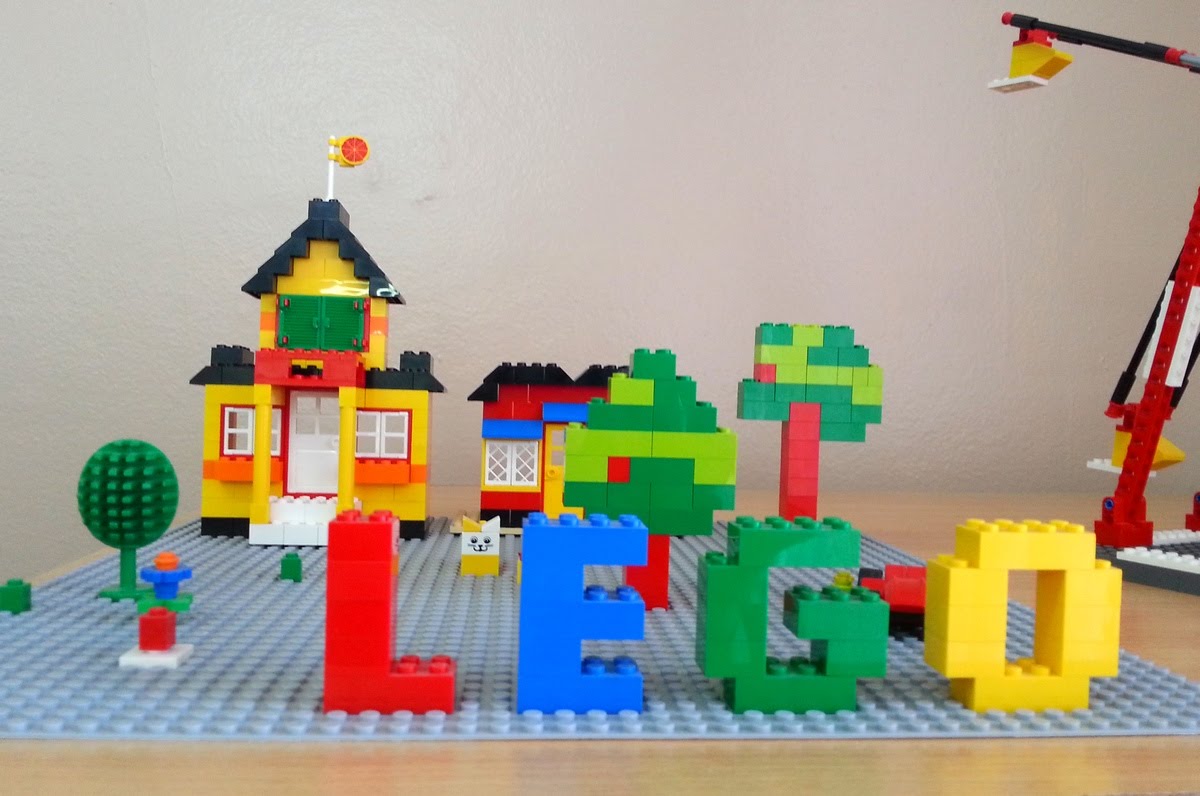            Наборы Lego зарекомендовали себя во всём мире как образовательные продукты, удовлетворяющие самым высоким требованиям гигиеничности, эстетики, прочности и долговечности. В силу своей педагогической универсальности они оказываются наиболее предпочтительными наглядными пособиями и развивающими игрушками. Причём этот конструктор побуждает работать, в равной степени, и голову, и руки малыша.Конструкторы Lego представляют собой разнообразные тематические серии, сконструированные на основе базовых строительных элементов – разноцветных кирпичиков Lego.  Кроме того, Lego непростая игрушка, она обучает и развивает ребенка. Собрал одну игрушку – надоела, включи фантазию и собери новую, используя только свой собственный ум и изобретательность! Конструктор LegoDuplo (Лего Дупло) – это не простая игрушка, это развивающая игра, которая создана в помощь ребенку для того, чтобы наилучшим образом узнавать окружающий, взрослый мир. Конструктор Lego Дупло способствует развитию у ребенка мышления и фантазии, способствует раскрытию творческого потенциала в самом раннем возрасте. Весьма популярны среди детишек младшего возраста такие наборы конструкторов Lego Дупло как аэропорт, пожарная станция, полицейский участок, цирк, зоопарк, ферма, замок и многое-многое другое.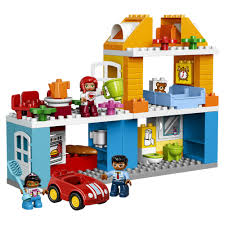 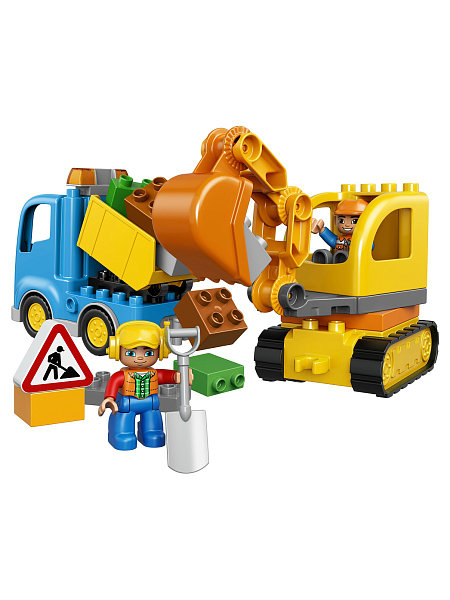 Начиная с простых фигур, ребёнок продвигается всё дальше и дальше, а, видя свои успехи, он становится более уверенным в себе и переходит к следующему, более сложному этапу обучения.При создании постройки из Lego дети не только учатся строить, но и выбирают верную последовательность действий, приемы соединений, сочетание форм и цветов и пропорций.Играя в  Lego дети:• Развивают мелкую моторику рук стимулирующие в будущем общее речевое развитие и умственные способности;• Учатся правильно и быстро ориентироваться в пространстве;• Получают математические знания о счете, форме, пропорции, симметрии;• Расширяют свои представления об окружающем мире - об архитектуре, транспорте, ландшафте;• Развивают внимание, способность сосредоточиться, память, мышление;• Учатся воображать, фантазировать, творчески мыслить;• Овладевают  умением мысленно разделить предмет на составные части и собрать из частей целое;• Учатся общаться друг с другом, устраивать совместные игры, уважать свой и чужой труд.Работа с конструкторами Лего позволяет детям в форме познавательной игры узнать много всего важного и развить необходимые в дальнейшей жизни навыки. 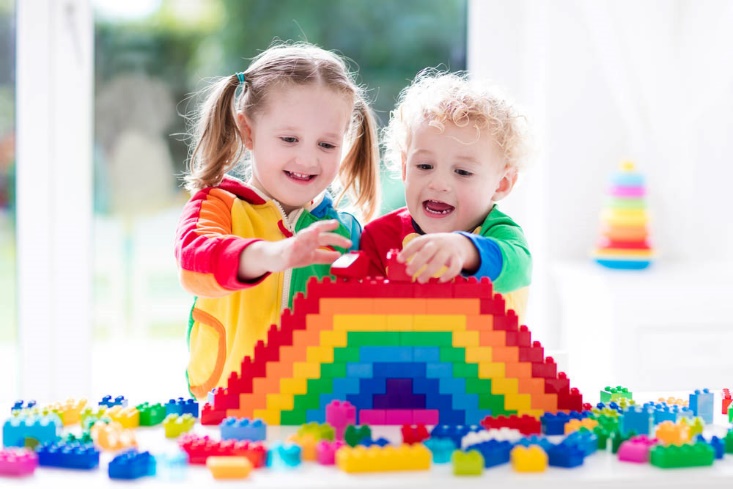 Различают три основных вида конструирования: по образцу, по условиям и по замыслу.Конструирование по образцу — когда есть готовая модель того, что нужно построить (например, изображение или схема дома).При конструировании по условиям — образца нет, задаются только условия, которым постройка должна соответствовать (например, домик для собачки должен быть маленьким, а для лошадки — большим).Конструирование по замыслу предполагает, что ребенок сам, без каких-либо внешних ограничений, создаст образ будущего сооружения и воплотит его в материале, который имеется в его распоряжении. Этот тип конструирования лучше остальных развивает творческие способности малыша.Серия детских конструкторов Лего Дупло разрабатывается специально для детей в возрасте от 2-х лет. Эта серия характерно отличается от других тематических серий детских конструкторов Лего. У конструкторов Лего Дуплo основные строительные элементы значительно больше по размерам, чем детали других серий конструкторов Лего, а также не содержат мелких деталей или аксессуаров. Что сделано специально для того, чтобы избежать попадания мелких деталей лего в дыхательные пути ребенка. Как известно, дети до 4-5 лет так и норовят запихнуть что-нибудь в себя, в рот, в нос или уши. Поэтому создатели и разработчики Лего Дупло позаботились о том, чтобы ребенок не смог проглотить элементы конструктора, а вот погрызть их хорошенько он сможет. Даже здесь родители не должны особо волноваться, так как все детали игрушек Лего изготовлены из экологически чистых материалов. Это нетоксичные китайские детские игрушки, представляющие опасность для здоровья детей, так как они изготовлены из самого дешевого пластика.    Конструкторы относятся к категории полезных игрушек, которые играют важную роль в полноценном и всестороннем развитии ребенка.        Как известно, они вырабатывают терпение и усидчивость, успокаивают и способствуют овладению умениям абстрактно мыслить и познавать пространство. Конструкторы развивают мелкую моторику ребенка и логическое мышление.        Все это говорит о том, что конструктором можно увлечь ребенка любой возрастной категории, и это всегда принесет пользу.        Конструкторы фирмы LEGO привлекательны тем, что их можно подбирать в зависимости от потребности ребенка на определенном временном этапе, и все детали совместимы между собой, что позволяет находить им применение в новых, нестандартных моделях.Конструкторы данного типа довольно разнообразны, но, исходя из общих признаков, можно их классифицировать.По возрастным категориям:Первое, на что обращаем внимание при выборе конструктора - это возраст ребенка.  С ростом и развитием малыша детали становятся мельче, а сложность процесса сборки усложняется, поэтому выбирая игру, следует ознакомиться с описанием правил, указанных на упаковке, сопоставляя с возможностями и умениями ребенка. Слишком простая игра будет скучной, а слишком сложная не сможет увлечь.Для малышей в возрасте от 1 года до 3 лет идеальным конструктором будет LEGO серии Дупло (Duplo).Помимо деталей для строительства простых домиков или конструирования машинок, такие тематические наборы содержат крупные цельные фигурки известных героев или животных.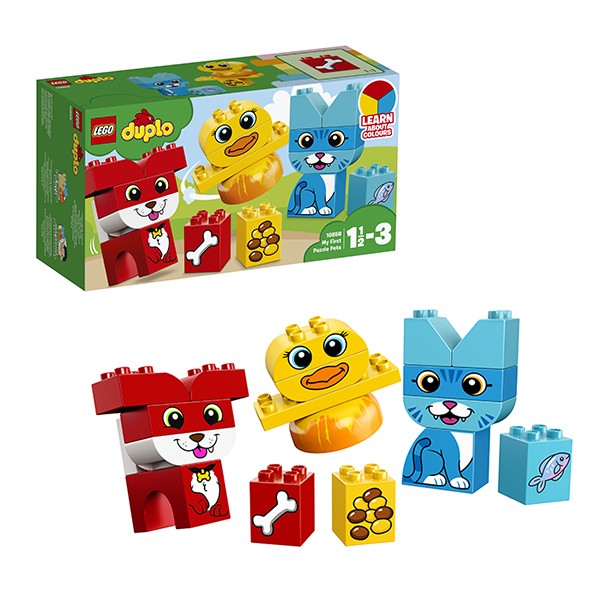 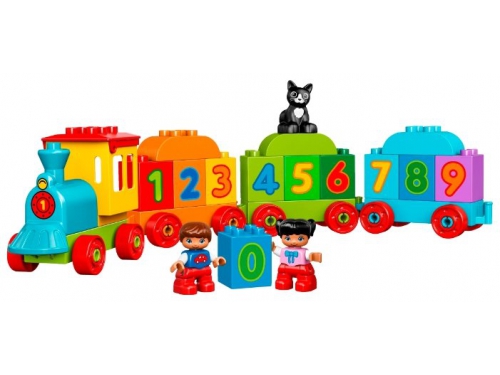 Также интересны для малышей, да и для деток старшего возраста, наборы ростового строительного материала из крупных деталей «Soft».Тут уж и родители не смогут удержаться от сооружения настоящих домиков и башен.Для детей 3-6 лет конструкторы LEGO представлены в самом большом ассортименте – от одиночных комплектов для конструирования транспортных средств и сооружений домов до тематических наборов – специальная техника (пожарные, полицейские машины, машины для уборки улиц, автоподъемники и др.), Даша-следопыт, зоопарк,  и др.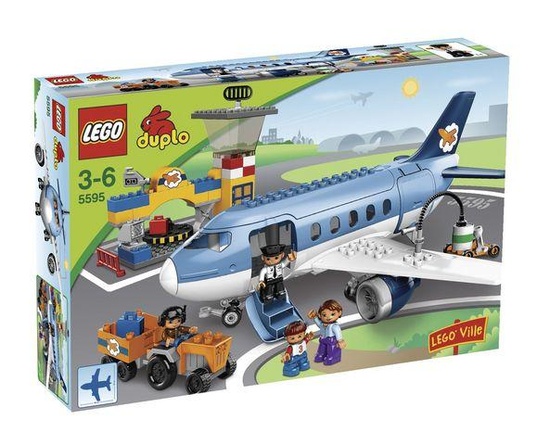 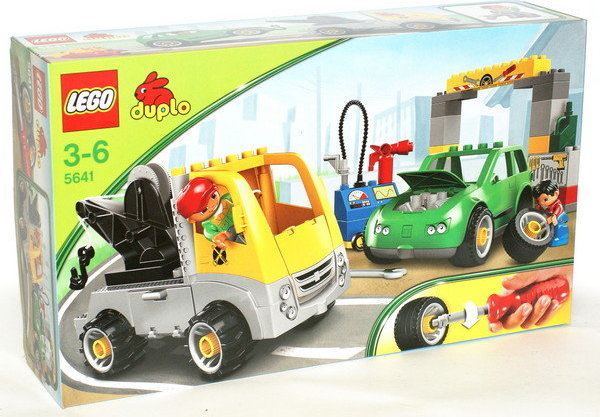 Конструкторы для детей старше 6-7 лет чаще всего отличаются количеством деталей и сложностью сборки – LEGO: Звездные войны, Ниндзя, Бен Тен, средневековые замки и пр.В эту категорию можно отнести настольные игры, а также транспорт на дистанционном управлении.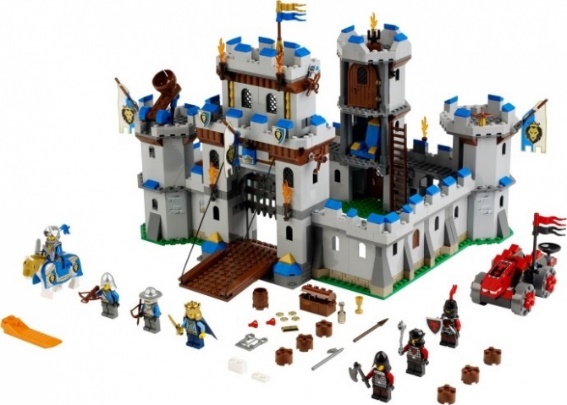 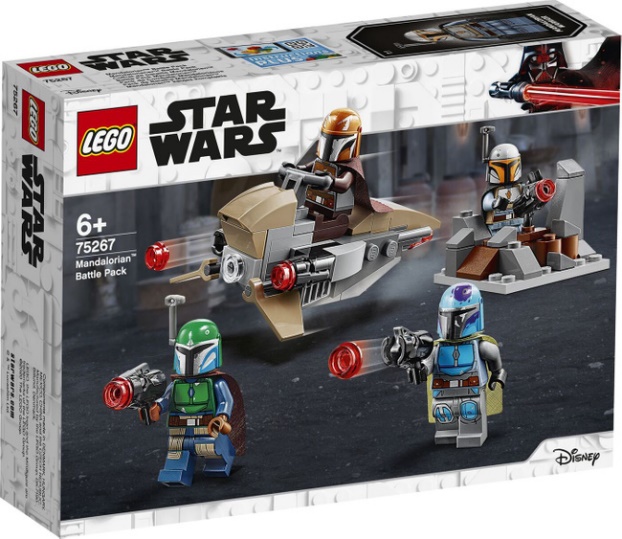         По половому различию:Кроме того, разнообразие наборов LEGO определяет «стиль» игры, что позволяет сделать ее интересной как для мальчиков, так и для девочек.        Таким образом,  в наборы для девочек чаще входят конструкторы для сборки животных, домов, магазинов, салонов, а также тематические наборы о принцессах, куклах, других сказочных и придуманных героях, а для мальчиков предпочтительнее машины, самолеты, роботы, супергерои.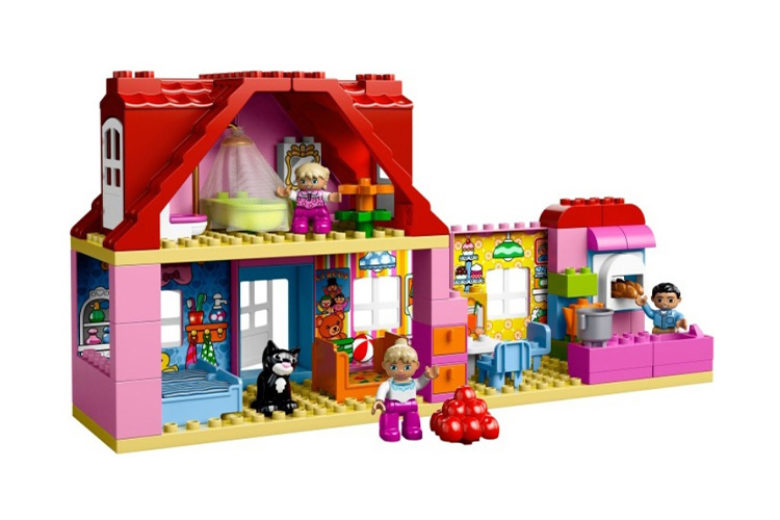 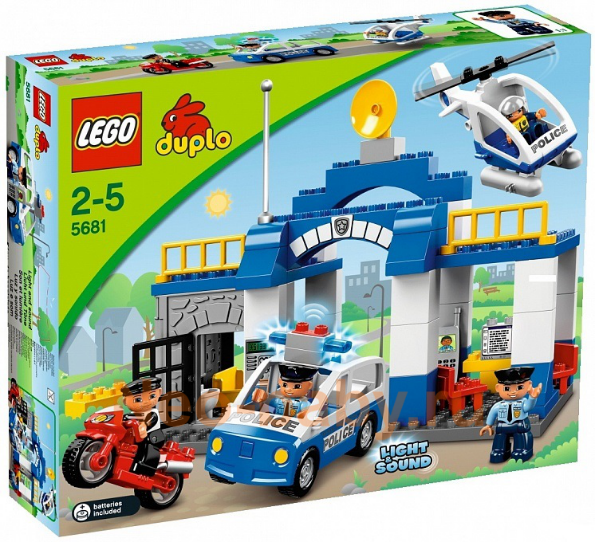  Если у вас в семье есть и мальчик, и девочка, можно приобрести один набор для двоих, но разнообразить его дополнительными деталями по вкусу ребенка, которые продаются отдельно и подходят к конструктору. Так, например, приобрести для девочки гарнитур для сконструированного домика, а для мальчика героя из серии LEGO ниндзя го или Истории игрушек, Тачек.Причем все герои LEGO — это не просто фигуры, а персонажи, у каждого из которых есть свой стиль, история, оружие и прочее, и наши дети, как правило, все это знают. По тематике:Большинство наборов LEGO посвящено определенной тематике: например транспортной, для собирания дорог и машин, а также строительной, растительной, животной, супергеройской.Кроме того, существуют как тематические наборы, так и базовые – для расширения ассортимента деталей конструктора.Отдельно стоит выделить и наборы LEGO – настольные игры.Вид материала:И последнее отличие среди наборов – это вид материала. В серии игрушек LEGO есть твердые и мягкие детали, а также твердые игрушки со специальной шершавостью на поверхности для развития тактильных ощущений у детей. Обращая внимание на качество, посмотрите швы у твердых деталей и прочность у мягких. Также конструктор можно понюхать, он не должен иметь резких запахов и слишком ярких цветов (особенно для самых маленьких).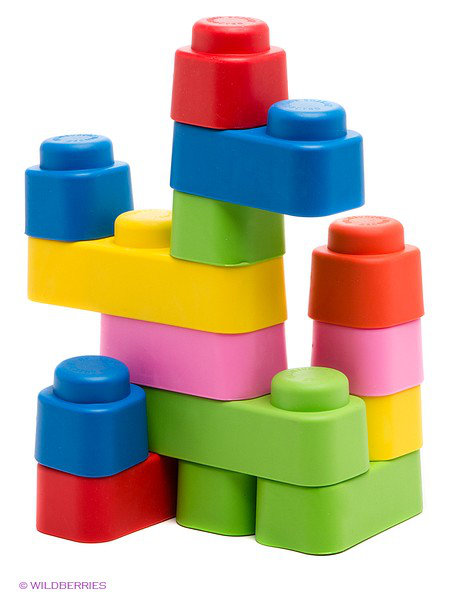 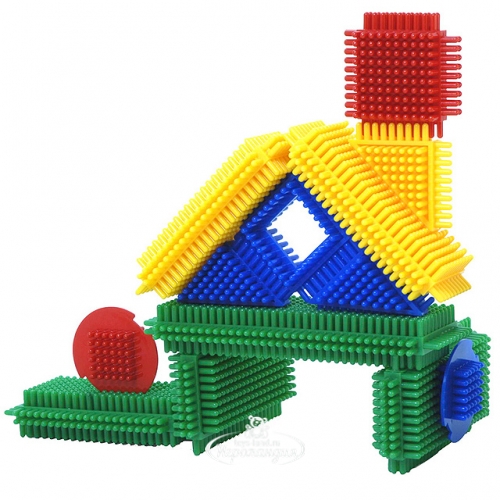 